   台北市不動產仲介經紀商業同業公會 函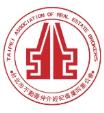                                                 公會地址：110台北市信義區基隆路1段111號-1                                                公會網址：http://www.taipeihouse.org.tw/                                                電子郵址：taipei.house@msa.hinet.net                                                聯絡電話：2766-0022傳真：2760-2255         受文者：各會員公司 發文日期：中華民國106年1月10日發文字號：北市房仲立字第106008號速別：普通件密等及解密條件或保密期限：附件： 主旨：地政局來函有關「預售屋買賣定型化契約應記載及不得記載事項」壹第13點「接通自來水、電力管線及達成內線瓦斯管線可接通狀態所必要之相關費用」之解釋令一案，業經內政部於105年12月29日以內授中辦地字第1050084707號令發布，轉發會員公司，請 查照。說明：依據臺北市政府地政局106年1月5日北市地權字第10516332700號函轉 內政部105年12月29日內授中辦地字第10500847073號函辦理。地政局與內政部函文詳如附件。正本：各會員公司副本：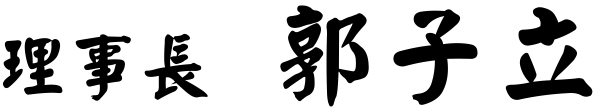 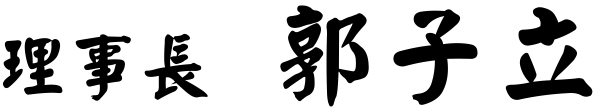 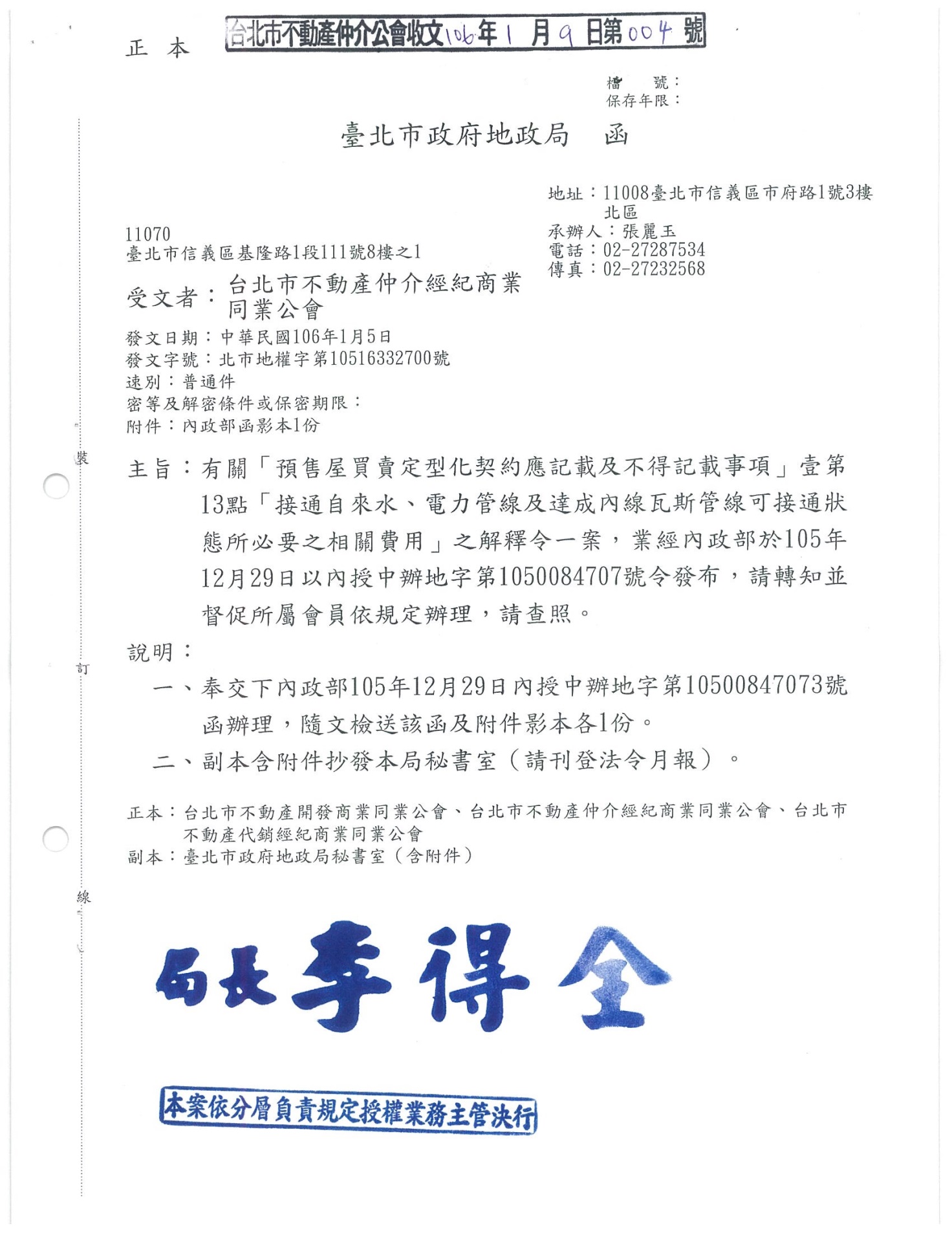 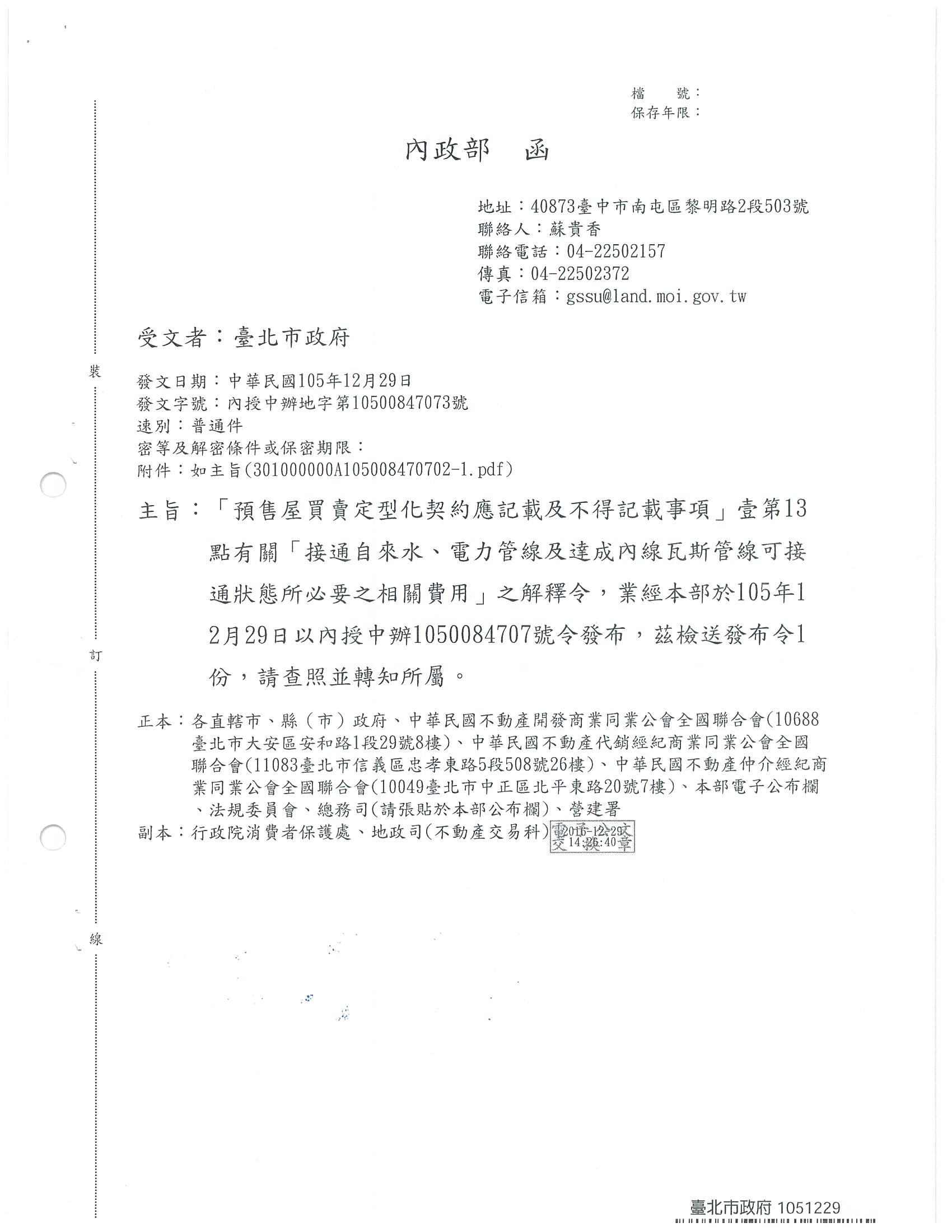 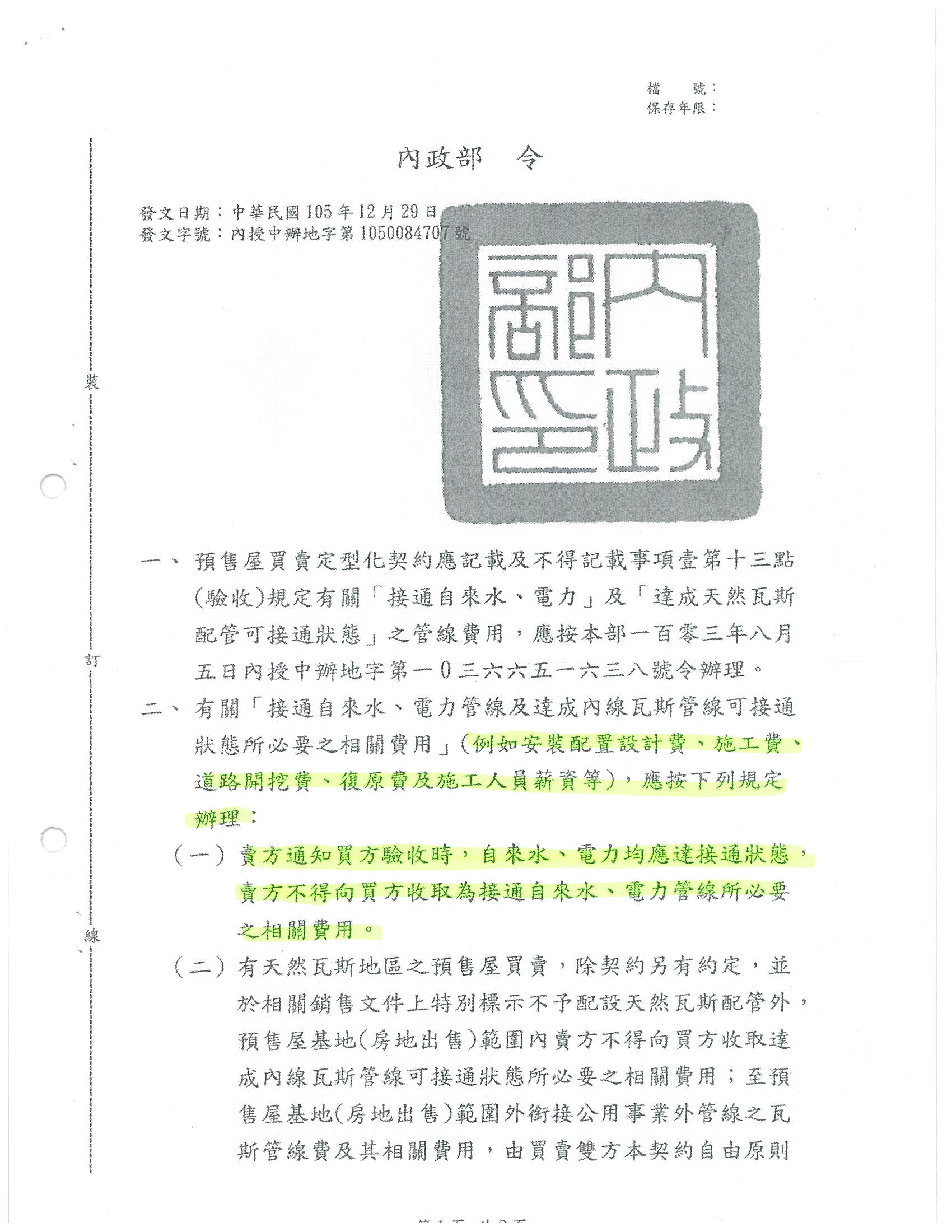 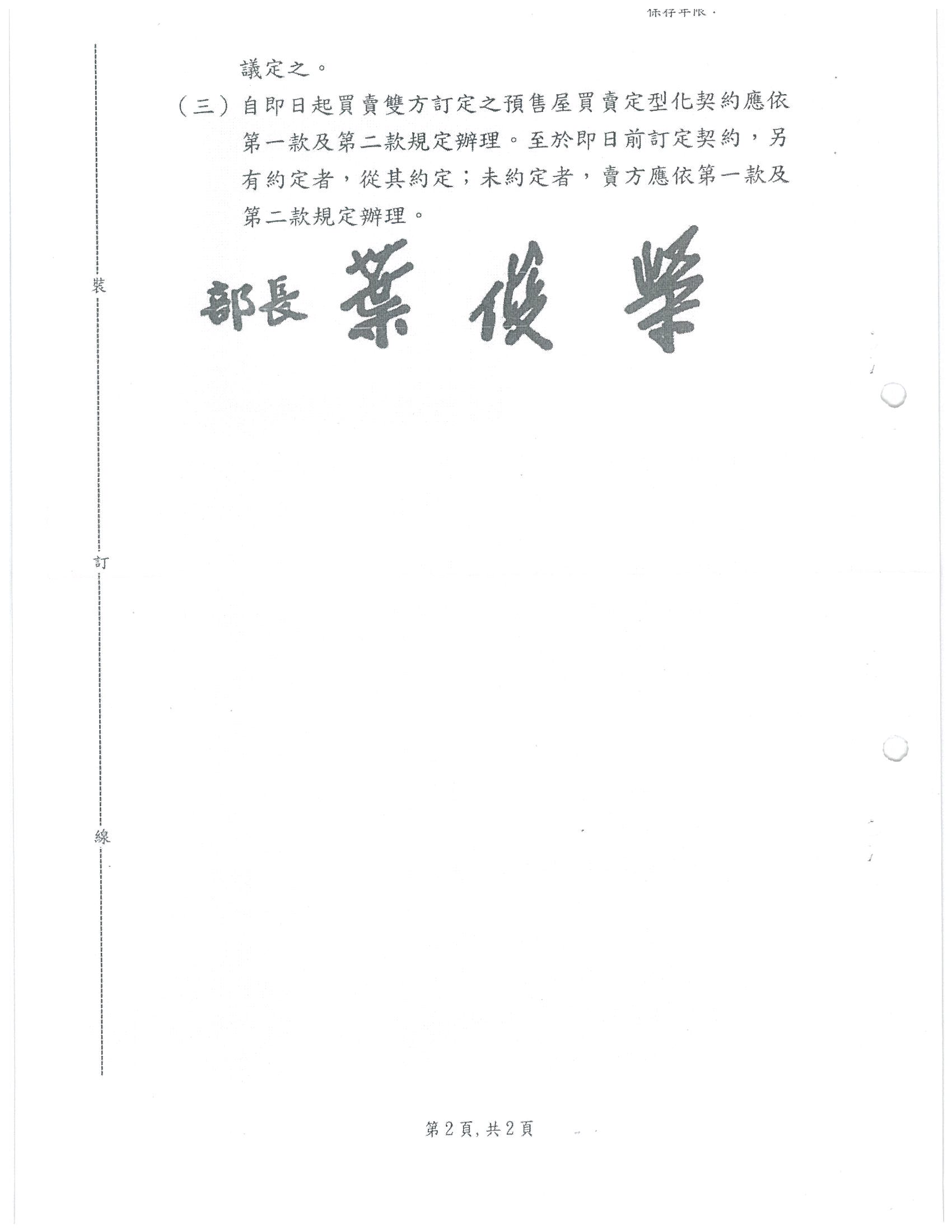 